ΘΕΜΑ:  «Συμπληρωματικές οδηγίες για τον εορτασμό της θρησκευτικής εορτής των Τριών Ιεραρχών» Σε συνέχεια της με αρ. πρωτ. 6474/Δ2/15-01-2015 Εγκυκλίου της Γεν Δ/νσης Σπουδών Π/θμιας & Δ/νσης Εκπ/σης του ΥΠΑΙΘ, που αφορά στη θρησκευτική γιορτή των Τριών Ιεραρχών, σας διευκρινίζουμε τα εξής:α) Την 30η Ιανουαρίου, εορτή των Τριών Ιεραρχών, τα νηπιαγωγεία δε θα λειτουργήσουν (άρθρο 4. §. 1ε του Π.Δ. 200/98 (ΦΕΚ 161Α).  Την ημέρα αυτή το διδακτικό προσωπικό θα πάρει μέρος στον εκκλησιασμό και στις σχετικές εκδηλώσεις της εκπαιδευτικής κοινότητας της περιοχής.β) Η χρονική διάρκεια και ο τρόπος εορτασμού των εκδηλώσεων στα Δημοτικά Σχολεία της χώρας θα καθοριστούν από το Σύλλογο Διδασκόντων. γ) Οι μαθητές που παρακολουθούν το Ολοήμερο Πρόγραμμα θα συμμετάσχουν στις εκδηλώσεις του σχολείου και θα αποχωρήσουν με τους άλλους μαθητές.	δ) Με ευθύνη του Διευθυντή και του Συλλόγου Διδασκόντων ειδοποιούνται οι γονείς και οι κηδεμόνες για την ώρα αποχώρησης  των μαθητών από το σχολείο. 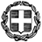 Βαθμός Ασφαλείας: Να διατηρηθεί μέχρι:Βαθμός Προτεραιότητας: ΕΞ. ΕΠΕΙΓΟΝΒαθμός Ασφαλείας: Να διατηρηθεί μέχρι:Βαθμός Προτεραιότητας: ΕΞ. ΕΠΕΙΓΟΝΕΛΛΗΝΙΚΗ ΔΗΜΟΚΡΑΤΙΑΥΠΟΥΡΓΕΙΟ  ΠΑΙΔΕΙΑΣ ΚΑΙ ΘΡΗΣΚΕΥΜΑΤΩΝ -----ΕΛΛΗΝΙΚΗ ΔΗΜΟΚΡΑΤΙΑΥΠΟΥΡΓΕΙΟ  ΠΑΙΔΕΙΑΣ ΚΑΙ ΘΡΗΣΚΕΥΜΑΤΩΝ -----   Αθήνα, 20-01-2015    Αρ. Πρωτοκόλλου : Φ.7/97/9629 /Δ1   Αθήνα, 20-01-2015    Αρ. Πρωτοκόλλου : Φ.7/97/9629 /Δ1ΓΕΝΙΚΗ Δ/ΝΣΗ ΣΠΟΥΔΩΝ Π/ΘΜΙΑΣ ΚΑΙ Δ/ΘΜΙΑΣ ΕΚΠΑΙΔΕΥΣΗΣΔΙΕΥΘΥΝΣΗ ΣΠΟΥΔΩΝ, ΠΡΟΓΡΑΜΜΑΤΩΝ & ΟΡΓΑΝΩΣΗΣ Π.Ε.ΤΜΗΜΑ Β’ ΙΔΙΩΤΙΚΗΣ ΕΚΠ/ΣΗΣΤΜΗΜΑ Γ’ ΜΑΘΗΤΙΚΗΣ ΜΕΡΙΜΝΑΣ & ΣΧΟΛΙΚΗΣ ΖΩΗΣ-----Ταχ. Δ/νση	: Ανδρέα Παπανδρέου 37Τ.Κ. – Πόλη	: 15180 – ΜαρούσιΙστοσελίδα	: http://www.minedu.gov.gr Email		: spudonpe@minedu.gov.gr  Πληροφορίες	:  Σ. Λαπατά                                  Γ. ΜέτταΤηλέφωνο	: 210 344 2247FAX		: 210 344 3354ΓΕΝΙΚΗ Δ/ΝΣΗ ΣΠΟΥΔΩΝ Π/ΘΜΙΑΣ ΚΑΙ Δ/ΘΜΙΑΣ ΕΚΠΑΙΔΕΥΣΗΣΔΙΕΥΘΥΝΣΗ ΣΠΟΥΔΩΝ, ΠΡΟΓΡΑΜΜΑΤΩΝ & ΟΡΓΑΝΩΣΗΣ Π.Ε.ΤΜΗΜΑ Β’ ΙΔΙΩΤΙΚΗΣ ΕΚΠ/ΣΗΣΤΜΗΜΑ Γ’ ΜΑΘΗΤΙΚΗΣ ΜΕΡΙΜΝΑΣ & ΣΧΟΛΙΚΗΣ ΖΩΗΣ-----Ταχ. Δ/νση	: Ανδρέα Παπανδρέου 37Τ.Κ. – Πόλη	: 15180 – ΜαρούσιΙστοσελίδα	: http://www.minedu.gov.gr Email		: spudonpe@minedu.gov.gr  Πληροφορίες	:  Σ. Λαπατά                                  Γ. ΜέτταΤηλέφωνο	: 210 344 2247FAX		: 210 344 3354ΠΡΟΣ :     1. Περιφερειακές Δ/νσεις Εκπ/σης της χώρας          (έδρες τους)    2. Προϊσταμένους Παιδαγωγικής & Επιστημονικής Καθοδήγησης Π.Ε (μέσω Περιφ. Δ/νσεων Εκπ/σης )    3. Σχολικούς Συμβούλους Δημ. Εκπ/σης & Π.Α.            (μέσω Περιφ. Δ/νσεων Εκπ/σης)    4.  Δ/νσεις  Π.Ε. της χώρας (έδρες τους)    5.  Δημόσια & Ιδιωτικά Σχολεία της χώρας            (μέσω Δ/νσεων Π.Ε.)         ΠΡΟΣ :     1. Περιφερειακές Δ/νσεις Εκπ/σης της χώρας          (έδρες τους)    2. Προϊσταμένους Παιδαγωγικής & Επιστημονικής Καθοδήγησης Π.Ε (μέσω Περιφ. Δ/νσεων Εκπ/σης )    3. Σχολικούς Συμβούλους Δημ. Εκπ/σης & Π.Α.            (μέσω Περιφ. Δ/νσεων Εκπ/σης)    4.  Δ/νσεις  Π.Ε. της χώρας (έδρες τους)    5.  Δημόσια & Ιδιωτικά Σχολεία της χώρας            (μέσω Δ/νσεων Π.Ε.)                   Η  ΠΡΟΪΣΤΑΜΕΝΗ ΤΗΣ ΓΕΝ. ΔΙΕΥΘΥΝΣΗΣ ΣΠΟΥΔΩΝ                               ΑΝΔΡΟΝΙΚΗ ΜΠΑΡΛΑ                                                                                                                       Εσωτερική Διανομή:Γραφείο κ. ΥφυπουργούΔιεύθυνση Ειδικής ΑγωγήςΔιεύθυνση Σπουδών, Προγραμμάτων & Οργάνωσης Π.Ε.Τμήματα Β’ & Γ’